Name_____________________________________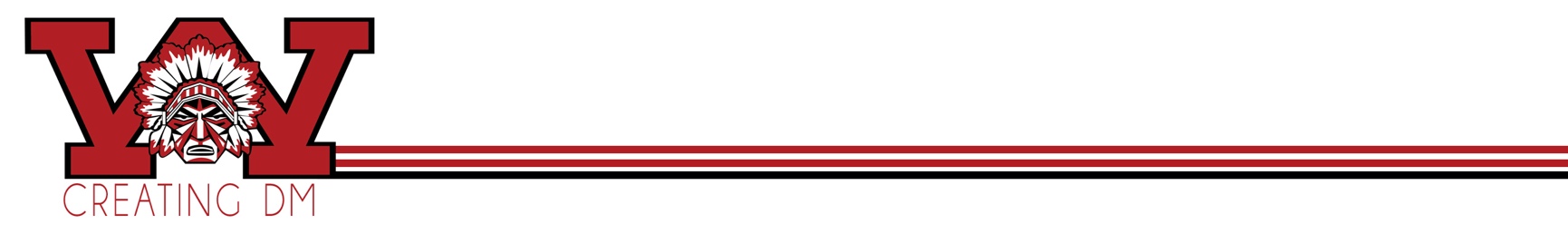 ELEMENTS OF DESIGNElements of Art (Design)-Name the 7 Elements________________________________________________________________________________________________________________________________________________________________________________________________________________________________What is the one I said to change from the traditional art to digital art.What are the two types of shapes?What is the pure color called? _________________________What is a hue that has had white added? ________________________What is a hue that has had black added? __________________________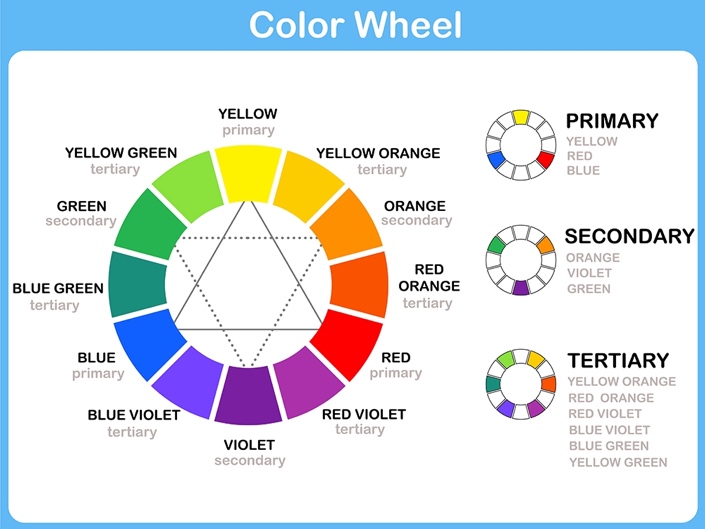 Define the following colorsPrimarySecondaryTertiaryComplementaryAnalogousValue	What is monochromaticSpace	Positive Space	Negative SpaceTexture	Tactile	Optical